UNIVERSITY OF SANTO TOMAS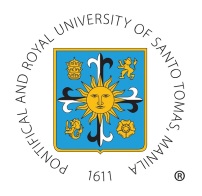 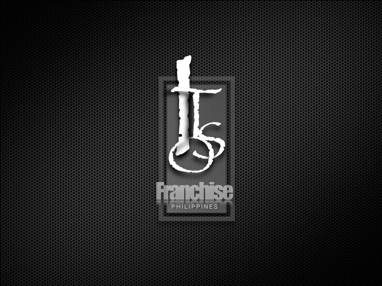 INNOVATION & TECHNOLOGY SUPPORT OFFICEOffice of the Vice-Rector for Research and InnovationSearch Application Form(For UST Clients)Note: Please bring this receipt with you when contacting the UST-ITSO. Search Report shall be communicated after ten (10) working days.Disclaimer Notice: The information contained in the Patent Search Report has been obtained from data sources believed to be reliable. UST ITSO disclaims all warranties as to accuracy, completeness or adequacy of such information. No opinion unless clearly stated, is expressed or implied. The search results are identified only up to time of preparation i.e., _______________________ (date).Neither the UST ITSO nor its officers/technical experts provide legal advice, and nothing herein is intended nor shall be construed as legal advice. The UST ITSO is not a law firm and is not engaged in the practice of law***. No UST ITSO officer/technical expert is authorized to hold himself/herself out as a legal practitioner and nothing herein shall be construed as doing so. The responsibility for all use of the information contained herein shall remain with the client and the UST ITSO will not be liable for any interpretation of the data, nor any decisions made from such interpretation of the data and information provided.CONFORME: ___________________________________     __________________________________                      SIGNATURE OF CLIENT                                  DATETABLE OF FEES(To be filled up by UST ITSO Personnel only)UST O.R. No.: _____________________________UST O.R. No.: _____________________________UST O.R. No.: _____________________________UST O.R. No.: _____________________________UST O.R. No.: _____________________________Received number:Received number:Received number:Received number:   /  - Application No.:Application No.:Application No.:Submitted date:Submitted date:Submitted date:Submitted date:Type of submission:Type of submission:  Patent Search   IP Advise  IP Training  Patent Search   IP Advise  IP Training  Patent Search   IP Advise  IP Training  Patent Search   IP Advise  IP Training  Patent Search   IP Advise  IP Training Others. Please indicate:  ________________________________ Others. Please indicate:  ________________________________ Others. Please indicate:  ________________________________Type of search:Type of search:Type of search:Type of search:Principal inventor:Principal inventor:Principal inventor:Principal inventor:Co-inventor:Co-inventor:Co-inventor:Co-inventor:Telephone number:Telephone number:Telephone number:Telephone number:Fax:Fax:E-mail:Preferred ContactPreferred Contact Phone   Fax   E-mail Phone   Fax   E-mailInstitute/Company:Institute/Company:Institute/Company:Institute/Company:Delivery route:Delivery route:Delivery route:Delivery route:  E-submission	  In Person  E-submission	  In Person  E-submission	  In Person  E-submission	  In Person  E-submission	  In Person  E-submission	  In PersonDocuments submitted: Documents submitted: Documents submitted: Documents submitted:   Complete 	 Incomplete, will submit on ______________________  Complete 	 Incomplete, will submit on ______________________  Complete 	 Incomplete, will submit on ______________________  Complete 	 Incomplete, will submit on ______________________  Complete 	 Incomplete, will submit on ______________________  Complete 	 Incomplete, will submit on ______________________Required documents:Required documents:Required documents:Required documents: Invention Disclosure Form Confidentiality Agreement Full Manuscript (as necessary) Application Form Signed Conforme Others____________________________________________________ Invention Disclosure Form Confidentiality Agreement Full Manuscript (as necessary) Application Form Signed Conforme Others____________________________________________________ Invention Disclosure Form Confidentiality Agreement Full Manuscript (as necessary) Application Form Signed Conforme Others____________________________________________________ Invention Disclosure Form Confidentiality Agreement Full Manuscript (as necessary) Application Form Signed Conforme Others____________________________________________________ Invention Disclosure Form Confidentiality Agreement Full Manuscript (as necessary) Application Form Signed Conforme Others____________________________________________________ Invention Disclosure Form Confidentiality Agreement Full Manuscript (as necessary) Application Form Signed Conforme Others____________________________________________________Received by:Received by:Received by:Received by:Date received:Date received:Date received:Date received:Check if applicableType of ServiceAmountRemarksPatent Search (Novelty, State of the Art, Patentability only)Php 5,000.00Computer printout (Per page)First 30 pages is free Php 20.00 Each page in excess of 30 Domestic photocopyFirst 30 pages is free Php 3.50 Each page in excess of 30 Guided public searchPhp 75.00 Per hour or a fraction thereofTOTAL: